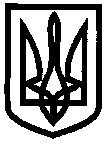 ДЕПАРТАМЕНТ НАУКИ І ОСВІТИ ХАРКІВСЬКОЇ ОБЛАСНОЇ ДЕРЖАВНОЇ АДМІНІСТРАЦІЇ ДЕРЖАВНИЙ НАВЧАЛЬНИЙ ЗАКЛАД«Ізюмський регіональний центр професійної освіти»НАКАЗм. Ізюм 19.02.2018                                                                 		    № 18Про направлення учнівДНЗ «Ізюмський РЦПО» на олімпіаду з біології,правознавства, фізики	У зв’язку з проведенням III (обласного) етапу Всеукраїнських учнівських олімпіад з навчальних предметів серед учнів професійно- технічних навчальних закладів Харківської області у 2017-2018 навчальному році,НАКАЗУЮ:
1. 20 лютого 2018 року взяти участь в Всеукраїнських учнівських олімпіадах наступним учням:Кузькова Галина Віталіївна		КС-315 (біологія)Бабай Станіслав Віталійович		СЕ-316 (правознавство)Колісник Сергій Андрійович		АЗ-315 (фізика)2. Відповідальним за проїзд та безпеку життєдіяльності призначити супроводжуючим викладача Антонову Ірину Борисівну.3. Майстрам в/н Коваленко Н.О., Приходько С.М., Дудник В.Г. провести з учнями цільові інструктажі з безпеки життєдіяльності під час поїздки до м. Харкова та до м. Ізюма.4. Бухгалтерії закладу нарахувати кошти на відрядження.5. Контроль за виконанням даного наказу залишаю за собою.Директор ДНЗ «Ізюмський регіональний центр професійної освіти»							Л.В.КолесникЮрисконсульт:								В.І.БондаренкоПідготувала: Чупова В.В.З наказом ознайомлені:Антонова І.Б.Коваленко Н.О.Приходько С.М.Дудник В.Г.